Publicado en Villahermosa, Tabasco el 05/02/2020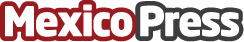 Otorga Bancomext primer crédito para el desarrollo petrolero a Grupo DiarqcoGrupo Diarqco cuenta con 29 años de experiencia con Pemex desarrollando ingeniería y servicios de producción a pozosDatos de contacto:Redacción5555339871Nota de prensa publicada en: https://www.mexicopress.com.mx/otorga-bancomext-primer-credito-para-el Categorías: Logística Consumo Tabasco Otros Servicios Otras Industrias Actualidad Empresarial http://www.mexicopress.com.mx